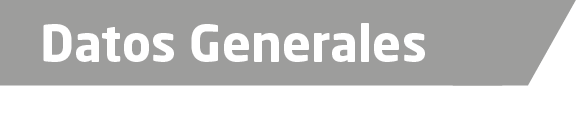 Nombre  Rubén Ortiz ReyesGrado de Escolaridad Licenciatura en DerechoCédula Profesional (Licenciatura) 9723311Teléfono de Oficina 2321331219Correo Electrónico ruben1721ius@hotmail.comDatos GeneralesFormación Académica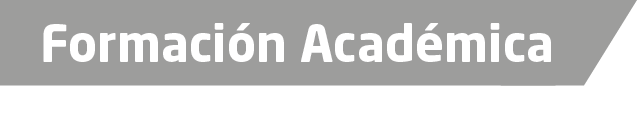 2008-2012Universidad del Golfo de México, Campus Martínez de la Torre, Ver, de Licenciatura en Derecho.Trayectoria Profesional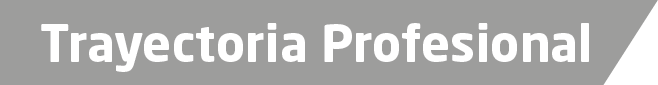 2007-2008 Secretario de la junta de conciliación y arbitraje número trece con residencia en la ciudad de Martínez de la torre, Veracruz.2013- 15 Abril  del 2014. Oficial Secretario habilitado en la mesa II  en la Agencia del Ministerio Público investigador con residencia en la ciudad de Misantla, Veracruz.16 de Abril del 2014- 6 de Mayo del 2014.  Agente del Ministerio Publico habilitado en el Municipio de Colipa, Veracruz.7 de Mayo del 2014- 18 de Marzo del 2015. Agente del Ministerio Pùblico en el Municipio de Altotonga, Veracruz.19 de Marzo del 2015 – 12 de Junio del 2016. Fiscal con residencia en el Municipio de Altotonga, Veracruz.13 de Junio del 2016. Fiscal segundo en la Sub Unidad Integral en Martínez de la Torre, Veracruz, del  IX Distrito Judicial en Misantla., hasta la actualidad. de Conocimiento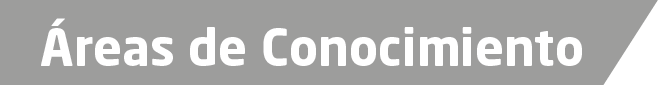 Derecho LaboralDerecho Penal